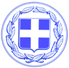 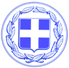                       Κως, 14 Ιανουαρίου 2018ΔΕΛΤΙΟ ΤΥΠΟΥΘΕΜΑ : “Στη Δικαιοσύνη η υπόθεση με την ΕΔΗΚ και την Αίγλη. Θα αποδοθούν οι ευθύνες.”Συντριπτικά στοιχεία και πρωτοφανείς καταστάσεις αποκάλυψε η έκθεση του εκκαθαριστή για την ΕΔΗΚ.Πέρα από το γεγονός ότι δεν προχώρησε σε λύση της εταιρείας, η προηγούμενη δημοτική αρχή από το 2011 όπως έπρεπε να είχε κάνει, παραχωρήθηκε η Αίγλη με τις γνωστές διαδικασίες και χωρίς αντίτιμο σε ιδιώτες.Το 2011 λοιπόν αυτοί οι ιδιώτες λειτουργούσαν την Αίγλη με τα φορολογικά στοιχεία (ΑΦΜ) του Δήμου.Εισπράχθηκαν 316.781 ευρώ το 2011, χωρίς να καταλήξουν αυτά τα χρήματα ή μέρος του στα ταμεία του Δήμου.Eξαφανίστηκαν κατά σειρά οι ταμειακές μηχανές και το βιβλίο πρακτικών, όπως προκύπτει και από τις καταθέσεις που υπάρχουν στη δικογραφία.Επιπρόσθετα δημιουργήθηκαν χρέη που βαρύνουν το Δήμο, αφού δεν είχε αποδοθεί ο ΦΠΑ αλλά και οι φορολογικές υποχρεώσεις για τα χρήματα που εισπράχθηκαν.Η ΕΔΗΚ, δηλαδή η Αίγλη, εμφανίζεται να έχει χρέη και προς το Δήμο αφού το 2011 δεν απέδιδε το μίσθωμα για το ακίνητο αλλά ούτε και το ΔΗΦΟΔΩ που τότε ήταν σε ισχύ.Από την έκθεση του εκκαθαριστή αποκαλύπτεται μια απαράδεκτη κατάσταση, η οποία ήδη βρίσκεται στη Δικαιοσύνη.Η Δικαιοσύνη είναι αυτή που θα αποδώσει τις ευθύνες.Αυτή είναι η εντολή των πολιτών.Γραφείο Τύπου Δήμου Κω